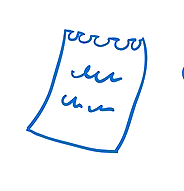 Liste der Wahlhelferinnen und WahlhelferWahltag: ____________________Zeitraum: ___________________gez. …NameKlasseZeitRaum6d1.-3.StundeO1510f1.-6.StundeO159dO157eE188bE1810aE1810fU30 8dU307bU30…